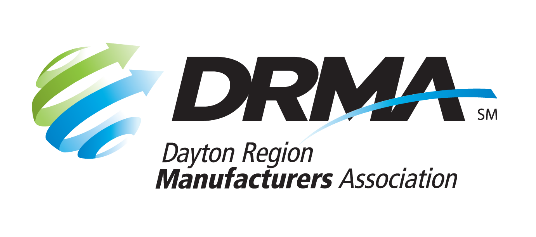 Membership ApplicationApplications will be considered upon receipt of the initiation fee.All fields must be completed for your application to be considered.MEMBERSHIP CATEGORIES (Indicate the category that describes you/your organization)Manufacturer Member:  Companies whose primary business is manufacturing or adding direct, tangible value to the product (heat treaters, coaters, etc.)Affiliate Member:  Non-manufacturing companies whose business model is to serve exclusively manufacturersAssociate Member:  Non-manufacturing companies whose business model is to serve multiple industriesNon-Profit Organization (Associate Member):  Entities which are designated as non-profit by the IRS, including non-profit education institutions.Senior Member:  Retired individuals who have been employed by a DRMA member company during his or her career. Please list member employers:      COMPANY/ORGANIZATION INFORMATIONDescribe your primary business (your primary capabilities, products, services, etc.):Check all that apply:  Woman Owned     Disadvantaged Business Enterprise     Veteran Owned COMPANY CAPABILITIES/PRODUCTS/SERVICES (check all that apply)Manufacturer MembersAdditive ManufacturingAssemblerBrazingCasting/foundryCoatingDiesEDMGrindingHeat treatingLaser cuttingManufacturerMetal fabrication/weldingMolding/ExtrudingMoldsOEMPlatingPrecision machiningSpecial machine buildingStampingTooling (jigs, fixtures, gages)Other      Are you a contract manufacturer?  Yes  NoAffiliate and Associate MembersAccountingBankingBusiness consulting/servicesConstructionCrane/riggingEducation/trainingEmployee benefitsEngineering servicesEquipment distributorFacilities maintenanceFinancial services/planningIndustrial supplies/servicesInformation technologyInsuranceIntegratorLegal servicesManufacturers’ repMediaMetal/raw material distributorPersonnel placementQuality services/calibrationReal estateSafety products/servicesSales/marketingSoftware developer/salesOther      INDUSTRIES SERVED (Manufacturer Members only) (check all that apply)AerospaceAppliancesAutomotive/TransportationDefenseEnergyMedicalOther      CONTACT INFORMATIONPrimary contactName:	     		Title: 	     	Phone: 	     					Email: 	     			Secondary contactName:  	     		Title: 	     	Phone:	     					Email: 	     			Human resources contactName:  	     		Title: 	     	Phone:	     					Email: 	     			Top local company officialName: 	     		Title: 	     	Phone: 	     					Email: 	     			Person to whom invoices should be sentName: 	     		Title: 	     	Phone: 	     					Email: 	     			MEMBERSHIP FEESInitiation Fee (one-time fee; to be submitted with application)Manufacturer Members:	$100Affiliate Members:	$200Associate Members:	$300 (includes non-profit organizations)Senior Members:		$25Payment Method:Annual Dues:  Dues will be invoiced upon application approval on a calendar year pro-rated basis.  The next year’s dues are invoiced each December.*To calculate your number of employees:  Count all employees in all your facilities located within a 75-mile radius of Dayton.  (If your company is located outside the 75-mile radius: count all employees in your facilities from which your company benefits by being a member.)**1-5 employees:  Companies qualifying as a Manufacturer or Affiliate membership and who have 5 or fewer employees are provided a $150 discount on dues for two calendar years.  After the second calendar year, the standard dues rate applies.Date:Referred by (name/company):Company Name:Company Name:Company Name:No. of Employees:Local Street Address:Local Street Address:Local Street Address:Local Street Address:Local Street Address:City/State/Zip:City/State/Zip:City/State/Zip:City/State/Zip:County:P.O. Box:P.O. Box:City/State/Zip:City/State/Zip:City/State/Zip:Main Telephone:Main Telephone:Main Telephone:Main Fax:Main Fax:Website:Check (make payable to DRMA)Check (make payable to DRMA)Check (make payable to DRMA)Check (make payable to DRMA)Check (make payable to DRMA)Check (make payable to DRMA)Check (make payable to DRMA)Check (make payable to DRMA)Check (make payable to DRMA)Check (make payable to DRMA)Check (make payable to DRMA)Credit card (all major cards accepted)Credit card (all major cards accepted)Credit card (all major cards accepted)Credit card (all major cards accepted)Credit card (all major cards accepted)Credit card (all major cards accepted)Credit card (all major cards accepted)Credit card (all major cards accepted)Credit card (all major cards accepted)Credit card (all major cards accepted)Credit card (all major cards accepted)Card #:Exp. Date:CVV Code:CVV Code:CVV Code:Billing Zip Code:Billing Zip Code:Billing Zip Code:Billing Zip Code:Dues (do not send with application)Dues (do not send with application)Dues (do not send with application)Dues (do not send with application)Dues (do not send with application)ManufacturerAffiliateAssociateNon-ProfitSenior# Employees*$725$1001-19**$550**$625**$72520-49$700$775$87550-99$900$1000$1100100-349$1200$1275$1375350-799$1600$1675$1765800+$2150$2250$2325